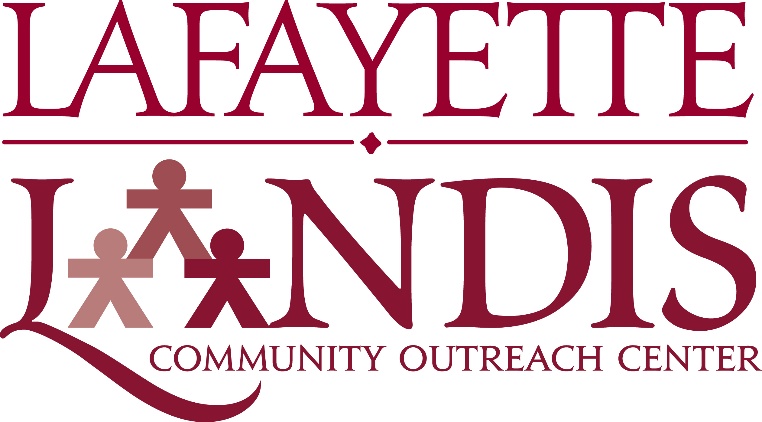 Alternative School Break (ASB) Club Team LeaderThe Landis Center seeks passionate, committed students to serve as Team Leaders for the Alternative School Break Club.  ASB’s mission is to empower the Lafayette College community to create positive change and foster passion for civic engagement through alternative break experiences.   The ASB Team Leaders work to prepare all participants for a meaningful week of service, education and reflection by planning and communicating important trip details, coordinating pre-trip events, and serving as the liaison between the executive board and community partners.  Job ResponsibilitiesThroughout the academic year, ASB Team Leaders meet bi-weekly to prepare and coordinate all aspects of the ASB trips.  Team leaders are responsible for effective communication between all parties, including the executive board, community partners, learning partners, and trip participants.  Team leaders manage logistical aspects of their trip in consultation with the ASB Advisor.  Additionally, they manage their team of participants by facilitating regular meetings, community deadlines, offering training and support for team roles and contributing education and reflection efforts.  ASB Team Leaders expected to participate in on-going leadership development activities and attend all ASB club events.  Desired QualificationsOur ideal applicants will possess:Passion for a particular issue and/or programExperience with ASB or a similar program Demonstrated capacity for critical thinking around complex social issuesWillingness to hold peers accountable for ASB expectationsAbility to commit between 2-5 hours per week to ASB responsibilities through the academic yearAdditionally, we seek applicants who are:Professional, mature, and congruent in valuesGoal-oriented and able to work independently and as part of a teamSelf-motivated and able to manage multiple responsibilities simultaneouslyResourceful, organized and reliable for the completion of tasksTime CommitmentASB Team Leaders are selected in the spring spend approximately 2-5 hours per week throughout the year.  Additionally, Team Leaders are expected to attend ASB trainings and retreats (approximately 1 per semester).  CompensationASB Team Leaders are eligible for a leadership stipend of $75 toward the cost of their trip.  Additionally, ASB Team Leaders may travel to a national leadership conference during the summer at no cost to them.